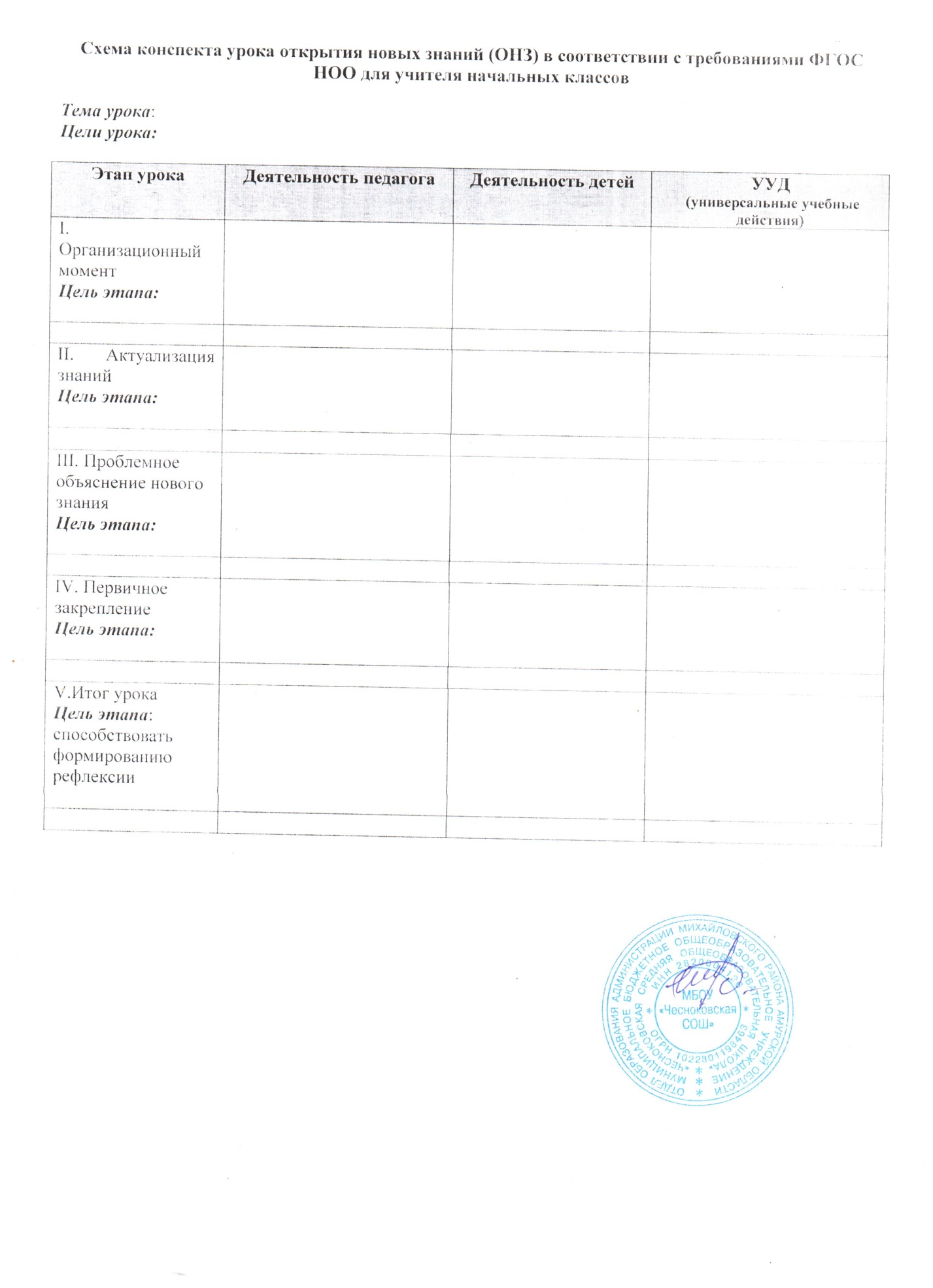 ПОЛОЖЕНИЕ О ВНУТРИШКОЛЬНОМ КОНТРОЛЕМБОУ «Чесноковская СОШ»1. Общие положения1.1. Настоящее положение о внутришкольном контроле в муниципальном образовательном учреждении «Чесноковская средняя общеобразовательная школа» (далее – Положение) разработано в соответствии со следующим:1.1.1. Нормативными правовыми документами федерального уровня:Федеральным законом от 29.12.2012 № 273-ФЗ «Об образовании в Российской Федерации»;федеральным государственным образовательным стандартом начального общего образования, утвержденным приказом Минобрнауки от 06.10.2009 № 373;федеральным государственным образовательным стандартом основного общего образования, утвержденным приказом Минобрнауки от 17.12.2010 № 1897;федеральным государственным образовательным стандартом среднего общего образования, утвержденным приказом Минобрнауки от 17.05.2012 № 413;порядком организации и осуществления образовательной деятельности по основным общеобразовательным программам, утвержденным приказом Минпросвещения от 28.08.2020 № 442;СП 2.4.3648-20 «Санитарно-эпидемиологические требования к организациям воспитания и обучения, отдыха и оздоровления детей и молодежи», утвержденными постановлением главного санитарного врача от 28.09.2020 № 28;порядком проведения самообследования образовательной организацией, утвержденным приказом Минобрнауки от 14.06.2013 № 462.1.1.2. Локальными нормативными актами и документами ОО:уставом ОО;положением о внутренней системе качества образования (ВСОКО);основной общеобразовательной программой по уровням общего образования;программойразвития ОО;положением о педагогическом совете.1.2. Настоящее Положение определяет содержание внутришкольного контроля (ВШК) в муниципальном бюджетном образовательном учреждении «Чесноковская средняя общеобразовательная школа», регламентирует порядок его организации и проведение уполномоченными лицами.1.3. Положение о ВШК разрабатывается и утверждается в ОО в установленном порядке.1.4. В настоящее Положение в установленном порядке могут вноситься изменения и (или) дополнения.2. Цели, задачи и принципы ВШК2.1. Главной целью ВШК в МБОУ «Чесноковская СОШ» является создание условий для эффективного функционирования ОО, обеспечения ее конкурентоспособности на рынке образовательных услуг.2.2. Задачи ВШК:оптимизация структуры управления ОО;обеспечение непрерывного профессионального развития кадров;своевременное выявление и анализ рисков образовательной деятельности;создание условий для обеспечения положительной динамики качества образовательных результатов учащихся.2.3. Независимо от направления в процедурах ВШК реализуются принципы:планомерности;обоснованности;полноты контрольно-оценочной информации;открытости;результативности;непрерывности.3. Структура ВШК3.1. Функции ВШК:информационно-аналитическая;контрольно-диагностическая;коррективно-регулятивная;стимулирующая.3.2. Направления ВШК:соблюдение действующего законодательства;соблюдение устава, Правил внутреннего распорядка, локальных нормативных актов;процесс и результаты реализации ООП;эффективностьдополнительныхобразовательныхуслуг;качество ресурсного обеспечения образовательной деятельности.3.2.1. Ежегодному обязательному планированию подлежит ВШК реализации ООП. План ВШК реализации ООП является частью годового плана работы ОО.3.2.2. ВШК ресурсного обеспечения образовательной деятельности проводят в объеме, необходимом для подготовки отчета о самообследовании.3.3. Субъекты ВШК:руководитель образовательной организации и его заместители;должностные лица согласно должностным инструкциям;педагоги.4. Виды и методы ВШК4.1. ВШК может быть плановым и оперативным. В плановом и оперативном контроле различают виды ВШК:комплексныйконтроль;фронтальный контроль;тематический контроль.4.2. Формы ВШК:классно-обобщающий;тематически-обобщающий;предметно-обобщающий;обзорный;персональный.4.3. Методы ВШК4.3.1. Экспертиза документов:локальных нормативных актов;программно-методической документации педагогических работников;учебнойдокументацииобучающихся;журнала успеваемости;журнала внеурочной деятельности/факультативов;дневников учащихся.4.3.2. Посещение/просмотр видеозаписи учебных занятий и мероприятий:уроков;курсов внеурочной деятельности;внеурочных мероприятий.4.3.3. Изучение мнений:индивидуальные беседы;анкетирование.4.3.4. Диагностики/контрольные срезы:административные контрольные письменные работы;онлайн-тесты.5. Порядок проведения ВШК5.1. ВШК в ОО осуществляется:в соответствии с годовым планом работы ОО/планом ВШК;на основании обращений участников образовательных отношений.5.2. ВШК осуществляют:в плановом режиме субъект (контролирующий), определенный в плане ВШК;при оперативном контроле – лицо/группа лиц, назначаемое(ая) руководителем ОО;к участию в контроле могут привлекаться эксперты из числа научно-педагогической общественности региона.Контроль проводится в соответствии с планом, разрабатываемым заместителем руководителя по оценке качества и утверждаемым распорядительным актом руководителя ОО.5.3. Результаты ВШК оформляют в виде итогового документа: справки, аналитического доклада.5.4. Процедура представления результатов ВШК включает:ознакомление объекта ВШК (если это физическое лицо) с темой, содержанием и задачами ВШК;доведение до объекта ВШК (если это физическое лицо) информации о результатах.5.5. По итогам ВШК организуется обсуждение итоговых материалов ВШК с целью принятия решений:о проведении повторного контроля с привлечением специалистов-экспертов;поощренииработников;привлечении к дисциплинарной ответственности должностных лиц;иных решениях в пределах компетенции ОО.6. Связь ВШК, ВСОКО и самообследования6.1. Внутришкольный контроль осуществляется с использованием информации ВСОКО.6.2. Должностные лица одновременно могут выступать и субъектами ВСОКО, и субъектами ВШК.6.3. Информация по итогам оценки содержания, условий реализации и результатов освоения учащимися
 образовательных программ используется как средство ВШК.6.4. Субъекты ВШК организуют подготовку отчета о самообследовании и обеспечивают его соответствие федеральным требованиям.7. Документационное сопровождение ВШК7.1. Документационное сопровождение ВШК в ОО включает следующие организационно-
 распорядительные документы:распорядительный акт об утверждении годового плана ВШК;план-задание на проведение оперативного контроля;итоговый документ: справку, аналитический доклад.7.2. Документация хранится в соответствии с номенклатурой дел.Принято:Педагогическим советом протокол № 1               от 26.08.2019Утверждаю:Директор школы:___________/СП Щербакова/